Artikelbeschreibung /Ausschreibungstext TRAUGOTT SPORTEC MOUNTAIN Gummigranulat-Platten schwer entflammbarRollenbefahrbare Bodenplatten aus Polyurethanelastomer gebundenem EPDM-Farbgranulat mit Rücken aus Recycling-Gummigranulat. Geschlossene grobporige Plattenstruktur mit zweiseitig integrierten Steckverbindern für die Verlegung im Halbverband.Brandschutzklasse Cfl-s1Hochqualitative EPDM-Farbgranulat Bodenplatten mit einem Rücken aus Recycling-Gummigranulat jeweils gebunden mit Polyurethanelastomer.Grobporige ebene Oberfläche für sehr lange Standzeiten und erhöhter Rutschbeständigkeit sowie hohen Gehkomfort.Rückseite verstärkt mit eingearbeitetem Gittergewebe speziell für das Auflegen auf Gitterroste. Unterbindet das rasche Einschneiden der scharfkantigen Metallbänder in die Plattenstruktur.Stark verpresste und elastische Ausführung, Elastikeigenschaften auch bei hohen Minustemperaturen.Unterseite mit „Schrägkreuz“-Struktur für eine zuverlässige Drainagewirkung auf ebenen Untergrund (Beton, Asphalt,…).Zweiseitig integrierte Steckverbinder für die Verlegung im Halbverband.Basismaterial: 	Oberfläche aus EPDM-Granulaten mit Polyurethanelastomer verbunden Reifen-Recyclinggranulat mit Polyurethanelastomer verbundenZertifikat:	EN13501-1, EN ISO 1798,Prüfung nach:	EN11925-2, EN ISO 9239-1, DIN 51130, DIN 51097, EN13845, DIN53505, DIN EN ISO 175, DIN18035-6, DIN18032-2, DIN51097, DIN EN 105-B02Brandklasse: 	Brandverhalten Cfl, Rauchentwicklung s1Maß: 		500 x 500 x 30 mmGewicht:	26,80 kg/m²Shore-Härte: 	60 ± 4 Shore ARutschklasse:	R10 – R13Georg Traugott GmbH, Feldstraße 1, 6020 Innsbruck	LO: ……………………………	SO: ……………………………	__________________________Menge: ……………     Einheit: m²			EP:  ……………………….……	GP: …………………….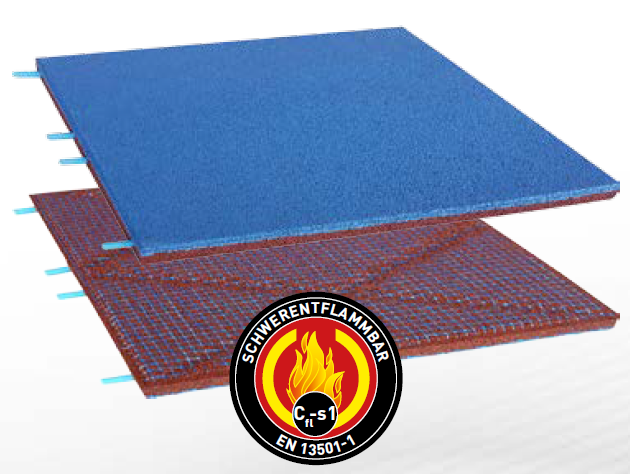 